Załącznik do Zarządzenia Nr 13Dyrektora Centrum Kultury w Gdowie z dnia 14 lipca 2021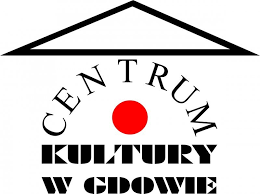 Regulamin"Wakacje 2021 z Centrum Kultury w Gdowie"Zajęcia warsztatowe i wycieczki będą odbywać się w następujących terminach:02.08. (warsztaty ceramiczne, animacje), 03.08. (warsztaty plastyczne, animacje), 05.08. (wycieczka Zaczarowane Wzgórze) , 06.08. (warsztaty plastyczne, warsztaty kulinarne), 09.08.(wycieczka do Lawendowego Zacisza), 10.08. (warsztaty plastyczne, zajęcia ruchowe),11.08.(warsztaty plastyczne, wycieczka do kina), 12.08.2021 r. (piknik, przedstawienie teatralne).Uczestnik zapisuje się na poszczególne dni. Zajęcia w poszczególnych dniach są niezależnymi wydarzeniami.Warunkiem uczestnictwa w "Wakacje 2021 z Centrum Kultury w Gdowie" jest: akceptacja niniejszego Regulaminu,  uiszczenie obowiązującej opłaty przed rozpoczęciem zajęć lub wycieczek,dostarczenie wypełnionej Karty uczestnika (stanowiącej załącznik Nr 1 do niniejszego Regulaminu) przed rozpoczęciem "Wakacji 2021 z Centrum Kultury w Gdowie".Odpłatność za zajęcia wynosi: 10 zł (13.08.2021 r.),20 zł (03.08.2021 r., 10.08.2021 r.),30 zł (02.08.2021 r., 06.08.2021 r., 09.08.2021 r.),50 zł (12.08.2021 r.),80 zł (05.08.2021 r.).Opłatę można uiścić:w kasie CK od poniedziałku do piątku w godz. 8.00 – 14.00 lub przelewem na konto nr: 81 8591 0007 0070 0117 5939 0002.Karta uczestnictwa i regulamin dostępne są w Centrum Kultury w Gdowie, Gdów 398.Uczestnik zajęć jest zobowiązany do:terminowego uiszczania opłat,wykonywania poleceń instruktora.powiadomienia CK o rezygnacji z zajęć.W przypadku stwarzania trudności wychowawczych prowadzącemu i niezastosowania się do regulaminu osoba może być skreślona z listy uczestników.Odpowiedzialność za nieletniego uczestnika zajęć instruktor ponosi tylko w czasie trwania zajęć.CK nie ponosi odpowiedzialności za przedmioty uczestników przynoszone na zajęcia.CK zastrzega sobie prawo do wykorzystywania zdjęć i nagrań filmowych w celach informacyjnych i promocyjnych związanych z działalnością CK. Uczestnicy zajęć i imprez organizowanych przez CK wyrażają tym samym zgodę na wykorzystywanie zdjęć i nagrań filmowych z ich udziałem.Informacja dotycząca przetwarzania danych osobowych,Administratorem danych jest Centrum Kultury w Gdowie, Gdów 398, 32-420 Gdów, tel. 12 251 43 67, sekretariat@ck.gdow.pl . Funkcję Inspektora ochrony danych pełni podmiot: PQ sp. z o.o. (kontakt listowny z Inspektorem na powyższy adres Administratora; kontakt e-mailowy: iod@ck.gdow.pl).Funkcję Inspektora ochrony danych pełni podmiot: PQ sp. z o.o. (kontakt listowny z Inspektorem 
na powyższy adres Administratora; kontakt e-mailowy: iod@ck.gdow.pl),W związku z realizacją „Wakacji z Centrum Kultury w Gdowie 2021” będziemy przetwarzać dane osobowe uczestników, ich instruktorów/opiekunów, Będziemy przetwarzać takie dane jak imię, nazwisko, wiek uczestnika i niezbędne informacje o stanie zdrowia. imię nazwisko rodzica/opiekuna prawnego, numer kontaktowy oraz dodatkowo PESEL, adres zamieszkania dla uczestników wycieczek (w celu zawarcia umowy ubezpieczenia). Dane osobowe przetwarzamy tylko wtedy, gdy mamy do tego uzasadniony cel. Naszym głównym celem przetwarzania jest organizacja, właściwe przeprowadzenie, rozliczenie, sporządzenia relacji z „Wakacji z Centrum Kultury w Gdowie 2021”, którego organizacja ma przyczynić się do realizacji naszych celów statutowych w okresie wakacji (rozpowszechnianie kultury i kultury fizycznej, promocji wydarzenia, a tym samym promocja gminy Gdów, zgodnie z obowiązującym regulaminem oraz powszechnie obowiązującymi przepisami prawa. Dane będziemy przetwarzać również w celach archiwalnych. Dane przetwarzamy też w celu zachowania bezpieczeństwa sanitarnego w czasie pandemii. Na posługiwanie się przekazanymi naszej placówce danymi zezwalają nam przepisy Rozporządzenia znanego jako RODO. Dane przetwarzamy, gdyż wymagają tego od nas przepisy prawa wskazując nam zadanie publiczne do wykonania, ale nie wskazując jakie dane w związku z tym możemy przetwarzać. Dlatego sami wyznaczamy minimalny zakres danych niezbędny do wykonania takiego zadania 
i przetwarzamy je w interesie publicznym (art. 6 ust. 1 lit. e RODO) ) lub ze względów ochrony przed zagrożeniami zdrowotnymi w okresie pandemii (art. 9 ust. 2 lit. i RODO),  Zadania publiczne wskazane są dla nas w:                  ustawie z dnia 25 października 1991 r. o organizowaniu i prowadzeniu działalności kulturalnej (art. 9) – upowszechnianie kultury, ustawie z dnia 8 marca 1990 r. o samorządzie gminnym (art. 6 ust. 1 pkt. 9 i 18) – realizacja zadań z zakresu kultury, sportu i turystyki, a także promocji Gminy, ustawie z dnia 14 lipca 1983 r. o narodowym zasobie archiwalnym i archiwach. art. 8a ust. 5 pkt. 2 Ustawy z dnia 14 marca 1985 o Państwowej Inspekcji Sanitarnej z późniejszymi zmianami i wydanych na podstawie ww. przepisów wytycznych, wytyczne GIS,Będziemy przetwarzać dane uczestników wycieczki w celu realizacji umowy, których Państwo (dzieci) będziecie stroną (umowa ubezpieczenia) (art. 6 ust. 1 lit b RODO) i przekażemy dane do ubezpieczycielaBy dobrze realizować nasze zadania mogą nam być potrzebne dane szersze niż przewidują to przepisy prawa. Wtedy będziemy przetwarzać je za Państwa zgodą (art. 6 ust. 1 lit. a i art. 9 ust. 2 lit. a RODO). Za zgodą będziemy przetwarzać również informacje o stanie zdrowia uczestnika. Od przetwarzania danych osobowych w interesie publicznym przysługuje Państwu możliwość wniesienia sprzeciwu. Przy przetwarzaniu danych za zgodą możecie Państwo cofnąć zgodę na przetwarzanie danych, ale nie będzie to miało wpływu na przetwarzanie danych, które miało miejsce przed cofnięciem zgody, Państwa dane osobowe będą przetwarzać nasi pracownicy, którym wydamy upoważnienia. Państwa dane mogą też przetwarzać podmioty z nami współpracujące, z którymi zawrzemy specjalne umowy powierzenia. Będzie to dostawca hostingu strony internetowej oraz poczty e-mail firma H88 S.A. 
z siedzibą w Poznaniu, Franklina Roosevelta 22, 60-829 Poznań. Materiały promocyjne umieścimy też w mediach społecznościowych w tym na Facebooku. Ponadto odbiorcami będą osoby odwiedzające stronę internetową, portal Mój Gdów a także strony internetowe instytucji i mediów, z którymi współpracujemy z związku z realizacją i promocją wydarzenia; media i odbiorcy mediów takich jak prasa, radio i TV; organizatorzy i odbiorcy upoważnieni na mocy przepisów prawa. Dane uczestników wycieczki przekażemy do ubezpieczyciela: Multiagencja Ubezpieczenia Agnieszka Palmowska.Zebrane dane będą przechowywane przez okres niezbędny do realizacji celów przetwarzania (do końca roku kalendarzowego od zakończenia wydarzenia), a następnie w celach archiwalnych przez 5 lat.     Na stronie internetowej dane promocyjne będą przetwarzane przez okres funkcjonowania tej strony. Natomiast dane opublikowane w mediach przez okres oddziaływania poszczególnych informacji medialnych,Udział w imprezach jest dobrowolny, jednak chęć uczestnictwa w nim wiąże się z obowiązkiem podania wymaganych danych byśmy mogli zrealizować zadanie w interesie publicznym.  Podanie danych przetwarzanych za zgodą jest dobrowolne, a ich niepodanie może wiązać się z brakiem wykorzystania wizerunku w celach promocyjnych lub naszej właściwej reakcji w przypadku braku wiedzy o stanie zdrowia uczestnika.Umożliwiamy Państwu dostęp do danych osobowych, zawsze można je sprostować. Mogą Państwo żądać ograniczenia przetwarzania danych, jeśli będziecie uważać, że przetwarzamy za dużo danych. Możecie Państwo żądać usunięcia danych (nie dotyczy danych przetwarzanych w interesie publicznym). Przysługuje Państwu prawo wniesienia skargi do Prezesa Urzędu Ochrony Danych Osobowych (ul. Stawki 2,   00-193 Warszawa). Możecie Państwo to zrobić, gdy uznacie, że naruszamy przepisy prawa przetwarzając dane lub nie zapewniamy właściwego bezpieczeństwa tych danych. Wszelkie decyzje w naszej placówce podejmujemy wyłącznie poprzez pracę i analizę danych przez człowieka (nie robią tego za nas wyłącznie maszyny, programy i urządzenia techniczne). Administrator informuje, że promocja wydarzenia będzie wykorzystywała fanpage Facebook. Dlatego informujemy dodatkowo, że: • jesteśmy współadministratorem fanpage’a i grupy w serwisie Facebook, ponieważ decydujemy jakie materiały tam udostępniać, w jakiej formie i na jak długo. W pozostałych aspektach przetwarzania umieszczanych danych w tym serwisie (w szczególności aspektach dotyczących bezpieczeństwa przechowywania danych) Administratorem jest Facebook. Zachęcamy do zapoznania się z Polityką Prywatności Facebooka: https://www.facebook.com/privacy/explanation, • w ramach naszej odpowiedzialności nie przekazujemy danych poza teren Europejskiego Obszaru Gospodarczego. Jednak zastrzegamy, że przepływy danych serwisu Facebook mają charakter ponadnarodowy. Serwis ten może przekazywać Państwa dane poza teren Europejskiego Obszaru Gospodarczego, w tym do Stanów Zjednoczonych. Więcej na: https://www.facebook.com/privacy/explanation/., • Serwis Facebook wykorzystuje technikę rozpoznawania twarzy. Tworzone szablony i wzorce stanowią dane biometryczne, które 
w ramach RODO podlegają szczególnej ochronie. Więcej na: https://www.facebook.com/privacy/explanation/. • profilowaniu i automatycznym przetwarzaniu danych przez Facebook można dowiedzieć się więcej na: https://www.facebook.com/privacy/explanation/. • Dane na FB przetwarzamy do 5 lat. W związku z wykorzystaniem kanału Youtube dane osobowe mogą być przekazane poza teren Unii Europejskiej/EOG (Europejskiego Obszaru Gospodarczego), tj. mogą być przekazane do Google LLC, 1600 Amphitheatre Parkway, Mountain View, CA 94043, USA (dalej Google) z uwagi na korzystanie przez Administratora z usług Google, w tym z kanału Youtube. Mogą również podlegać automatycznemu przetwarzaniu i profilowaniu. Więcej na polityce prywatności Google: https://policies.google.com/privacy?hl=pl . Załącznik nr 1
do Regulaminu 
„Wakacje 2021 z Centrum Kultury w Gdowie” KARTA UCZESTNIKA 
„WAKACJI 2021 Z CENTRUM KULTURY W GDOWIE”DANE DO ZAJĘC STACJONARNYCHImię i nazwisko dziecka ……………………………………………………………………………………………………...………….……………………….......Data urodzenia ……………………………………………………………………..……………………………….………………..…………………………….…….Tel. kontaktowy rodzica/opiekuna..…………………….……………..………(matka)………..…..…………………………….…………..(ojciec)Informacja rodziców (opiekunów) o stanie zdrowia dziecka (na co dziecko jest uczulone). W przypadku choroby lokomocyjnej prosimy o informację i zaopatrzenie dziecka w konieczne leki....................................................................…………………………………………………………………………………………………………………………………..………………………………………...………DANE DODATKOWE WYMAGANE DLA UCZESTNIKÓW WYCIECZKI (PODAJĄ TYLKO UCZESTNICY WYCIECZEK)Pesel ……………………………………………………………………………………………………………………………..………………..……………………………Adres zamieszkania …………………………………………………………………………………………………………..…………………..…………….….……Zobowiązuję się, że: *będę osobiście przyprowadzać i odbierać dziecko,wyrażam zgodę na samodzielny powrót mojego dziecka do domu,dziecko będzie przyprowadzać i odbierać osoba upoważniona - ……..…………………………………………………….………………….…….. (*prosimy zakreślić właściwe)    Niniejszym wyrażam zgodę na nieodpłatne i wielokrotne wykorzystywanie i rozpowszechnianie mojego wizerunku w materiałach audio-wizualnych, audio i fotograficznych lub ich fragmentach („Materiały”), wykonanych w trakcie Wakacji z Centrum Kultury w Gdowie. Zgoda niniejsza obejmuje wykorzystanie, utrwalanie, zwielokrotnianie, obróbkę, powielanie oraz rozpowszechnianie Materiałów lub ich fragmentów za pośrednictwem dowolnej techniki i metody przez Centrum Kultury w Gdowie na terytorium całego świata, bez ograniczeń czasowych. Wyrażam zgodę na przetwarzanie danych osobowych dotyczących zdrowia mojego dziecka niezbędnych do zapewnienia mu bezpieczeństwa uczestnictwa w wybranych imprezach przez okres niezbędny do realizacji celu przetwarzania i do czasu przeniesienia danych do archiwum zakładowego.       Oświadczam, że:podałam(łem) wszystkie znane mi informacje o dziecku, które mogą pomóc w zapewnieniu  właściwej opieki w czasie uczestnictwa dziecka w „Wakacjach 2021 z Centrum Kultury w Gdowie”.			      (imię i nazwisko rodzica lub opiekuna)…………………………………………………………FORMULARZ ZGŁOSZENIOWY UCZESTNIKA „WAKACJI 2021 Z CENTRUM KULTURY W GDOWIE”(proszę zaznaczyć znakiem „X” zajęcia, na które zapisują Państwo dziecko)                                                                      Informacja dotycząca przetwarzania danych osobowych,Administratorem danych jest Centrum Kultury w Gdowie, Gdów 398, 32-420 Gdów, tel. 12 251 43 67, sekretariat@ck.gdow.pl . Funkcję Inspektora ochrony danych pełni podmiot: PQ sp. z o.o. (kontakt listowny z Inspektorem na powyższy adres Administratora; kontakt e-mailowy: iod@ck.gdow.pl).Funkcję Inspektora ochrony danych pełni podmiot: PQ sp. z o.o. (kontakt listowny z Inspektorem na powyższy adres Administratora; kontakt e-mailowy: iod@ck.gdow.pl),Dane osobowe przetwarzamy tylko wtedy, gdy mamy do tego uzasadniony cel. Naszym głównym celem przetwarzania jest organizacja, właściwe przeprowadzenie, rozliczenie, sporządzenia relacji z „Wakacji z Centrum Kultury w Gdowie 2021”, którego organizacja ma przyczynić się do realizacji naszych celów statutowych w okresie wakacji (rozpowszechnianie kultury i kultury fizycznej, promocji wydarzenia, a tym samym promocja gminy Gdów, zgodnie z obowiązującym regulaminem oraz powszechnie obowiązującymi przepisami prawa. Dane będziemy przetwarzać również w celach archiwalnych. Dane przetwarzamy też w celu zachowania bezpieczeństwa sanitarnego w czasie pandemii. Umożliwiamy Państwu dostęp do danych osobowych, zawsze można je sprostować. Mogą Państwo żądać ograniczenia przetwarzania danych, jeśli będziecie uważać, że przetwarzamy za dużo danych. Możecie Państwo żądać usunięcia danych (nie dotyczy danych przetwarzanych w interesie publicznym). Od danych przetwarzanych w interesie publicznym przysługuje możliwość wniesienia sprzeciwu, a od danych przetwarzanych za zgodą możliwość cofnięcia zgody, ale nie będzie to miało wpływu na przetwarzanie danych dokonywane przed cofnięciem zgody, Przysługuje Państwu prawo wniesienia skargi do Prezesa Urzędu Ochrony Danych Osobowych (ul. Stawki 2,   00-193 Warszawa). Możecie Państwo to zrobić, gdy uznacie, że naruszamy przepisy prawa przetwarzając dane lub nie zapewniamy właściwego bezpieczeństwa tych danych. Szersze dane w Regulaminie dostępnym na www.ck.gdow.plPONIEDZIAŁEK 02.08.2021 r. – CENA 30 złPONIEDZIAŁEK 09.08.2021 r. – CENA 30 złWTOREK 03.08.2021 r. – CENA 20 złWTOREK 10.08.2021 r. – CENA 20 złCZWARTEK 05.08.2021 r. – CENA 80 złCZWARTEK 12.08.2021 r. – CENA 50 złPIĄTEK 06.08.2021 r.  – CENA 30 złPIĄTEK 13.08.2021 r. – CENA 10 zł